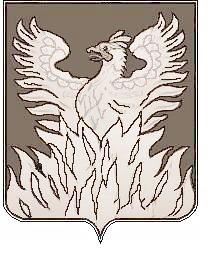 Администрациягородского поселения ВоскресенскВоскресенского муниципального районаМосковской областиП О С Т А Н О В Л Е Н И Еот 17.07.2018 № 133Об определении специально отведенных мест для проведения встреч депутатов с избирателями, утверждении перечня помещений, предоставляемых для проведения встреч депутатов с избирателями и об утверждении порядка их предоставления         В соответствии с Федеральными законами от 06.01.2003 N 131-ФЗ "Об общих принципах организации местного самоуправления в Российской Федерации", от 19.06.2004 N 54-ФЗ "О собраниях, митингах, демонстрациях, шествиях и пикетированиях", ПОСТАНОВЛЯЮ:
        1. Определить специально отведенные места на территории городского поселения Воскресенск для проведения встреч депутатов Совета депутатов городского поселения Воскресенск Воскресенского муниципального района Московской области с избирателями согласно Приложению №1.       2. Утвердить перечень помещений, предоставляемых для проведения встреч депутатов Совета депутатов городского поселения Воскресенск Воскресенского муниципального района Московской области с избирателями согласно Приложению N 2.      3. Поручить руководителям муниципальных учреждений городского поселения Воскресенск, владеющим на праве оперативного управления помещениями, указанными в приложении N 2, в срок не позднее дня, следующего за днем предоставления, уведомлять администрацию городского поселения Воскресенск о фактах предоставления вышеназванных помещений на безвозмездной основе для встреч с избирателями.      4. Утвердить порядок предоставления помещений, для проведения встреч депутатов Совета депутатов городского поселения Воскресенск Воскресенского муниципального района Московской области с избирателями согласно Приложению N 3.      5. Заместителю начальника управления по социальной политике - начальнику организационного отдела администрации городского поселения Воскресенск Москалевой Е.Е. опубликовать настоящее Постановление в периодическом печатном издании, распространяемом на территории городского поселения Воскресенск, и на Официальном сайте Городского поселения Воскресенск.     6. Настоящее Постановление вступает в силу с момента его официального опубликования в периодическом печатном издании, распространяемом на территории городского поселения Воскресенск.     7. Контроль за выполнением настоящего Постановления возложить на Первого заместителя руководителя администрации городского поселения Воскресенск Кривоногова М.Г.Руководитель администрациигородского поселения Воскресенск                                                                           В.В. Копченов             Приложение №1 к Постановлению администрациигородского поселения ВоскресенскВоскресенского муниципального районаот 17.07.2018  № 133Перечень специально отведенных мест на территории городского поселения Воскресенск Воскресенского муниципального района Московской области для проведения встреч депутатов Совета депутатов городского поселения Воскресенск Воскресенского муниципального района Московской области с избирателямиг. Воскресенск, пл. Ленина.г. Воскресенск, ул. Менделеева, площадь перед ЛД «Подмосковье».г. Воскресенск, ул. Андерса д. 1б, площадь перед муниципальным учреждением «Дворец культуры «Юбилейный».г. Воскресенск, ул. Дзержинского, д. 32, площадка у муниципального учреждения «Центр культуры и досуга «Москворецкий».г. Воскресенск, ул. Чапаева, д. 1, площадь перед муниципальным учреждением «Дворец культуры «Цементник».            Приложение №2 к Постановлению администрациигородского поселения ВоскресенскВоскресенского муниципального районаот 17.07.2018 № 133Перечень помещений, предоставляемых для проведения встреч депутатов Совета депутатов городского поселения Воскресенск Воскресенского муниципального района Московской области с избирателями.             Приложение №3 к Постановлению администрациигородского поселения ВоскресенскВоскресенского муниципального районаот 17.07.2018 № 133Порядок предоставления специально отведенных помещений, предоставляемых для проведения встреч депутатов Совета депутатов городского поселения Воскресенск Воскресенского муниципального района Московской области с избирателями 
      1. Порядок предоставления специально отведенных помещений, предоставляемых для проведения встреч депутатов Совета депутатов городского поселения Воскресенск Воскресенского муниципального района Московской области с избирателями (далее - Порядок) разработан в соответствии с Федеральными законами от 06.10.2003 N 131-ФЗ "Об общих принципах организации местного самоуправления в Российской Федерации", от 19.06.2004 N 54-ФЗ "О собраниях, митингах, демонстрациях, шествиях и пикетированиях", законом Московской области от 22.07.2005 № 197/2005-03 «О порядке подачи уведомления о проведении публичного мероприятия на территории Московской области».
     2. Порядок регулирует сроки и условия обращения депутатов Совета депутатов городского поселения Воскресенск Воскресенского муниципального района Московской области (далее - Депутаты) к руководителям муниципальных учреждений городского поселения Воскресенск (далее - Руководитель), владеющим на праве оперативного управления специально отведенными помещениями (далее - Помещение) о согласовании проведения мероприятия в форме встречи с избирателями.
     3. Дата и время проведения встречи согласовывается с муниципальным учреждением городского поселения Воскресенск, владеющим на праве оперативного управления Помещением. Заявление Депутата о предоставлении Помещения для встречи с избирателями (далее - Заявление) подается им лично в адрес Руководителя муниципального учреждения городского поселения, являющегося владельцем на праве оперативного управления Помещения, по определенной форме согласно Приложению №1.     4. Заявление подается в срок не ранее 10 и не позднее 5 дней до дня проведения встречи с избирателями. Если срок подачи уведомления о проведении публичного мероприятия полностью совпадает с нерабочими праздничными днями, уведомление может быть подано в последний рабочий день, предшествующий нерабочим праздничным дням.
     5. При подаче Заявления Депутатом предъявляется паспорт гражданина Российской Федерации или иной документ, удостоверяющий личность, а также документ, подтверждающий статус Депутата.
     6. В Заявлении указываются:

1) фамилия, имя, отчество Депутата, сведения о его месте жительства или пребывания и номер телефона;

2) место проведения встречи с избирателями;

3) дата, время начала и окончания встречи с избирателями;

4) предполагаемое количество участников встречи с избирателями;

5) формы и методы обеспечения Депутатом, общественного порядка, организации медицинской помощи, намерение использовать звукоусиливающие технические средства при проведении встречи.
     7. Ответ на Заявление направляется Руководителем Депутату в течение трех дней со дня поступления соответствующего Заявления. Помещения предоставляются в порядке очередности поданных заявок (время подачи заявки регистрируется) на равных условиях для всех обратившихся депутатов.
      8. Дата и время проведения встречи устанавливаются с учетом режима основной деятельности учреждений, в которых расположены помещения из числа включенных в перечень помещений, предоставляемых администрацией городского поселения Воскресенск депутатам для проведения встреч с избирателями, и не должны препятствовать осуществлению деятельности учреждения.     9. В случае невозможности предоставления помещения для проведения мероприятия в указанное в заявлении время Руководитель вправе предложить депутату другое время для встречи с избирателями.
    10. В одном специально отведенном месте, а также в помещении, не могут одновременно проводиться встречи нескольких Депутатов, за исключением тех случаев, когда во встрече участвуют депутаты от одной политической партии. Очередная встреча может быть проведена не ранее чем через час после завершения проведения предыдущей встречи.     11. Норма предельной заполняемости специально отведенных мест, а также помещений, находящихся в муниципальной собственности городского поселения Воскресенск: для открытых площадок - 1 человек на квадратный метр, для зальных помещений - по количеству посадочных мест.
     12. Помещения и специальные отведенные места, для проведения встречи Депутатов с избирателями предоставляются на безвозмездной основе.

     13. Уведомление администрации городского поселения Воскресенск о встречах депутатов с избирателями не требуется. Депутат вправе предварительно проинформировать администрацию городского поселения Воскресенск о дате и времени проведения встреч с избирателями.     14. Администрация городского поселения Воскресенск вправе назначить своего уполномоченного представителя в целях оказания депутату содействия в проведении встречи с избирателями. Назначение уполномоченного представителя оформляется письменным Распоряжением.      15. Уполномоченный представитель администрации городского поселения Воскресенск обязан:
1) присутствовать на встрече депутата с избирателями;
2) оказывать депутату содействие в ее проведении;
3) обеспечивать совместно с организатором публичного мероприятия и уполномоченным представителем органа внутренних дел соблюдение законности при его проведении, общественный порядок и безопасность граждан, а также оказание им при необходимости неотложной медицинской помощи.                                                                      Приложение №1 к Порядку предоставления специально отведенных помещений, предоставляемых для проведения встреч депутатов Совета депутатов городского поселения Воскресенск Воскресенского муниципального района Московской области с избирателями__________________________________________________(руководителю учреждения, в котором расположено помещение) от ________________________________________________ (Ф.И.О. депутата)Заявление о предоставлении помещениядля проведения встреч депутата с избирателями      В соответствии п. 5.3. статьи 40 Федерального закона от 06.10.2003г. №131-ФЗ "Об общих принципах организации местного самоуправления в Российской Федерации" прошу предоставить помещение по адресу: ____________________________________________________________________________________ ____________________________________________________________________________________ (место проведения встречи)для проведения публичного мероприятия в форме собрания, встречи с избирателями которое планируется «___» ______________ 20____ года в __________________________________________                                                                                                                                      (время начала проведения встречи)продолжительностью __________________________________________________________________                                                                                         (продолжительность встречи)Примерное число участников: ___________________________________________________________Ответственный за проведение мероприятия (встречи) ____________________________________________________________________________________________________________________________                                                                                                     (Ф.И.О., статус)контактный телефон ___________ _______________________________________________________Обязуюсь принять помещение и имущество, находящееся в нем, и вернуть его собственнику (или представителю собственника) в надлежащем состоянии в течение одного часа после окончания встречи.Депутат _____________                 __________________                               (подпись)                                      (расшифровка подписи) «____»_________20__ год№Местонахождения зданияНаименование подведомственной организацииг. Воскресенск, пл. Ленина, д. 1 Муниципальное учреждение «Дворец культуры «Химик» г. Воскресенск, ул. Советская, д. 8Муниципальное учреждение «Концертно-выставочный зал»г. Воскресенск, ул. Цесиса, д. 17Муниципальное учреждение «Молодежный Центр «Олимпиец»г. Воскресенск, ул. Комсомольская, д.23Муниципальное учреждение «Спортивный комплекс «Горняк»г. Воскресенск, ул. Чапаева, д. 1, Муниципальное учреждение «Дворец культуры «Цементник»г. Воскресенск, ул. Чапаева, д. 3Муниципальное учреждение «Физкультурно-спортивный Центр «Воскресенск»